北投國中107年災害潛勢評估（海嘯）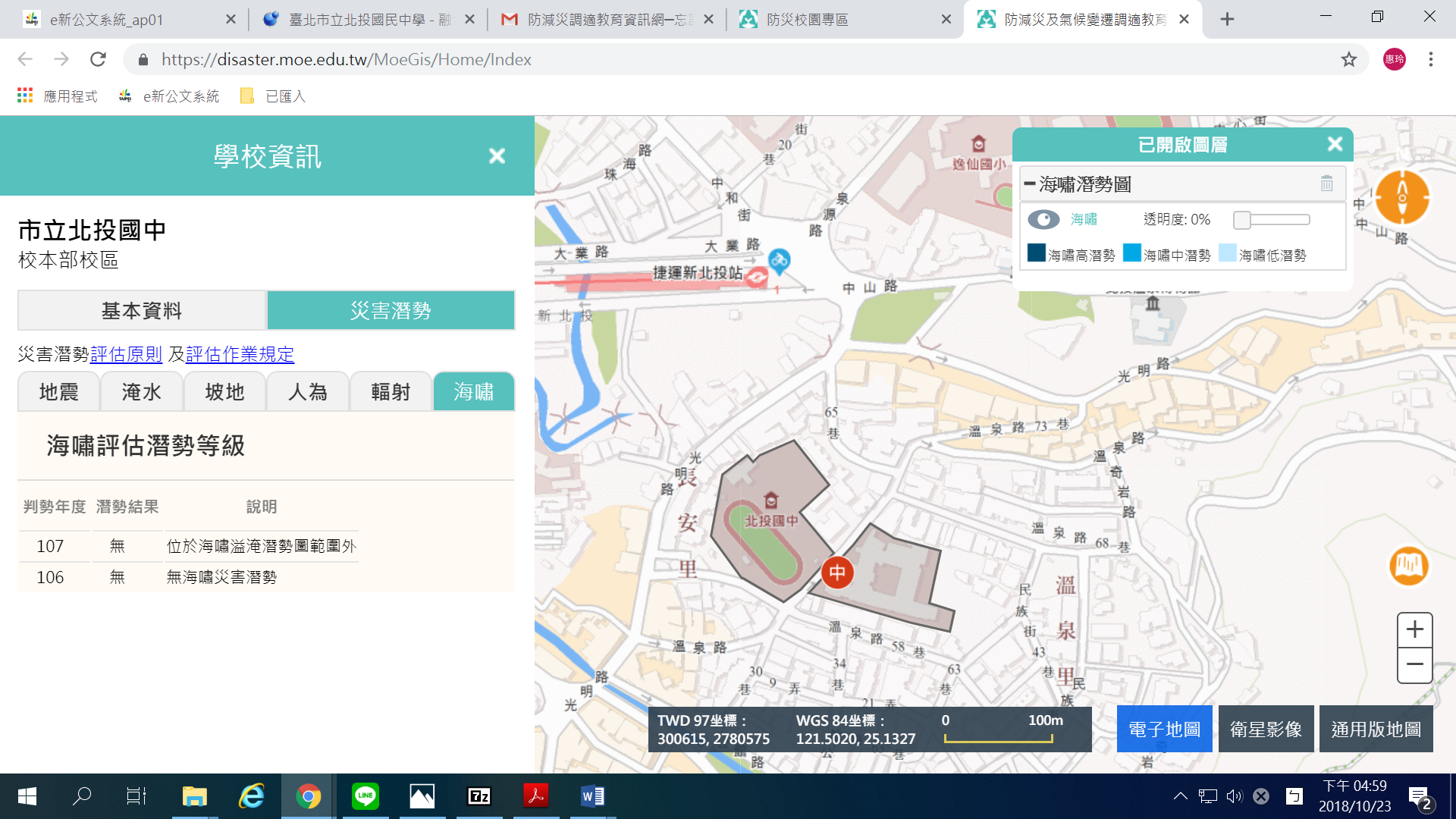 北投國中107年災害潛勢評估（輻射）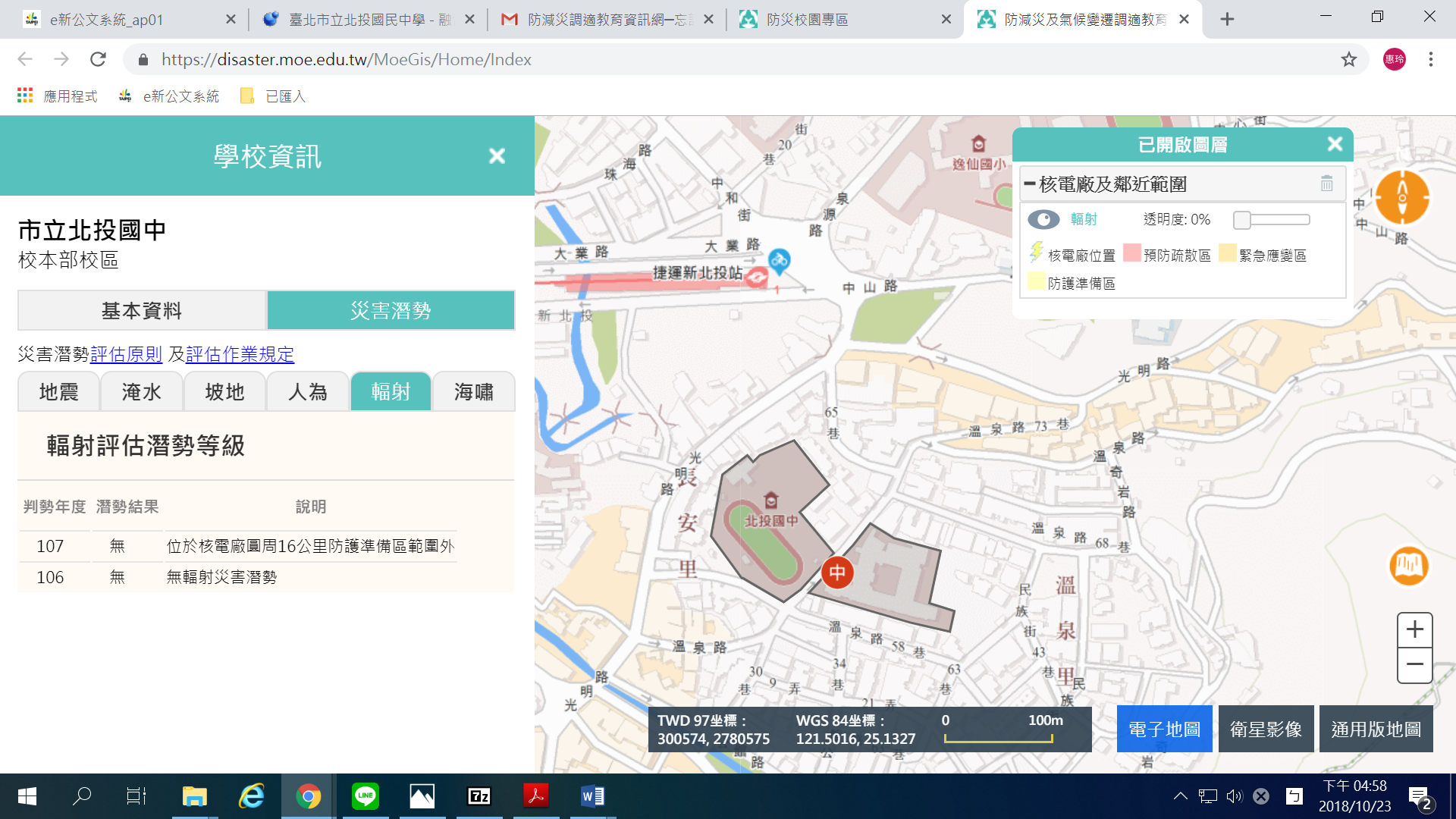 北投國中107年災害潛勢評估（人為）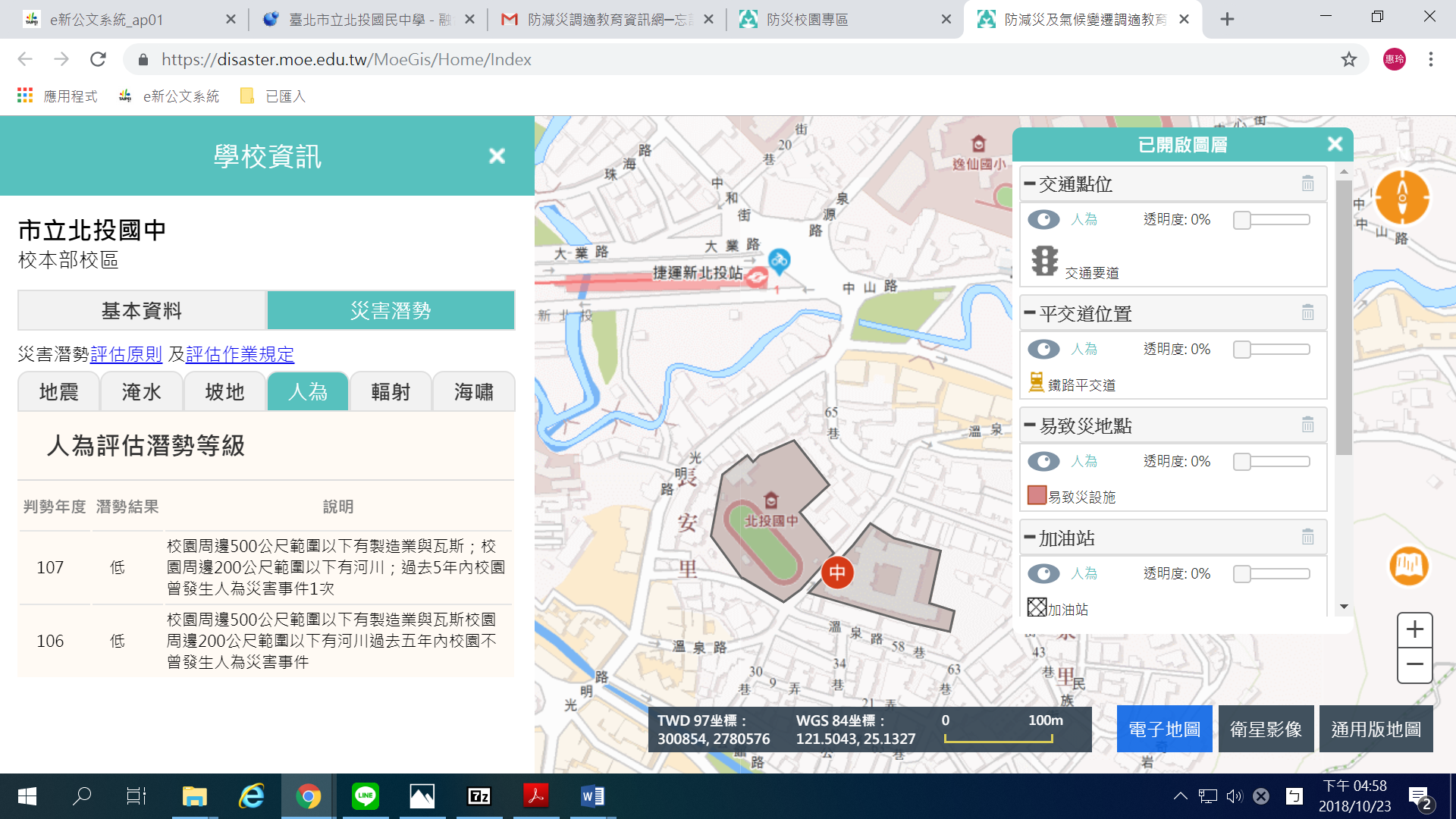 北投國中107年災害潛勢評估（坡地）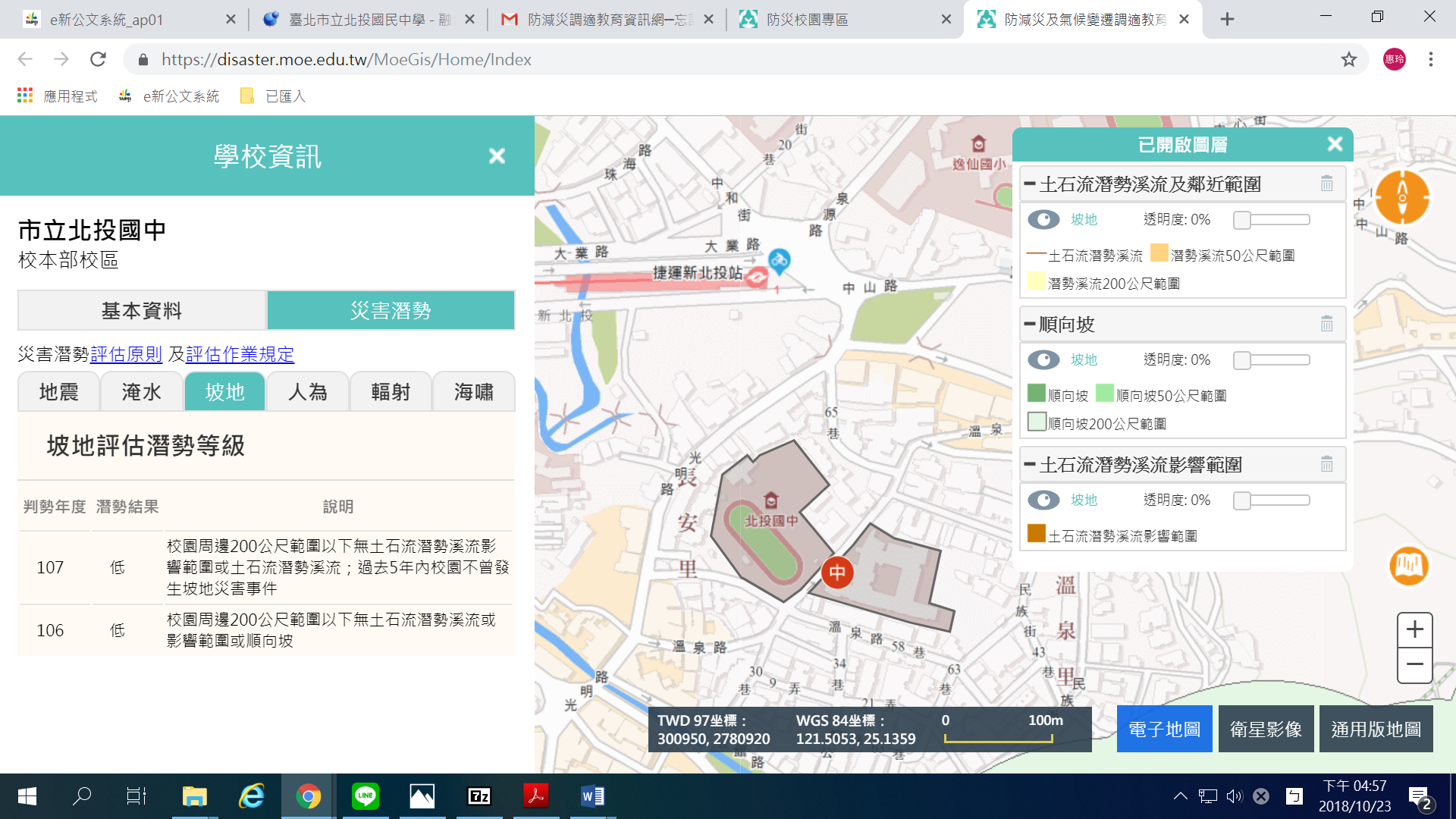 北投國中107年災害潛勢評估（淹水）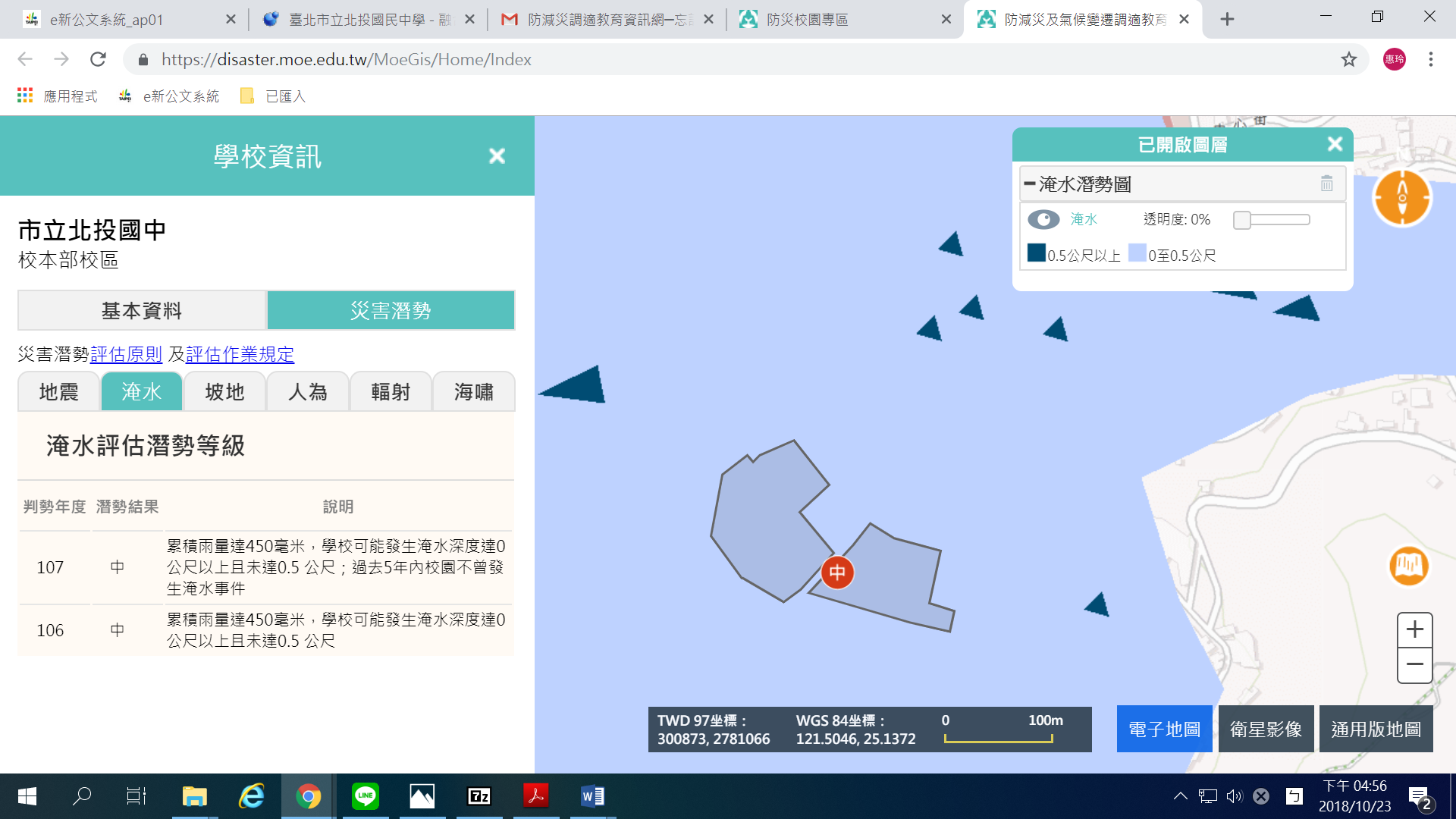 北投國中107年災害潛勢評估（地震）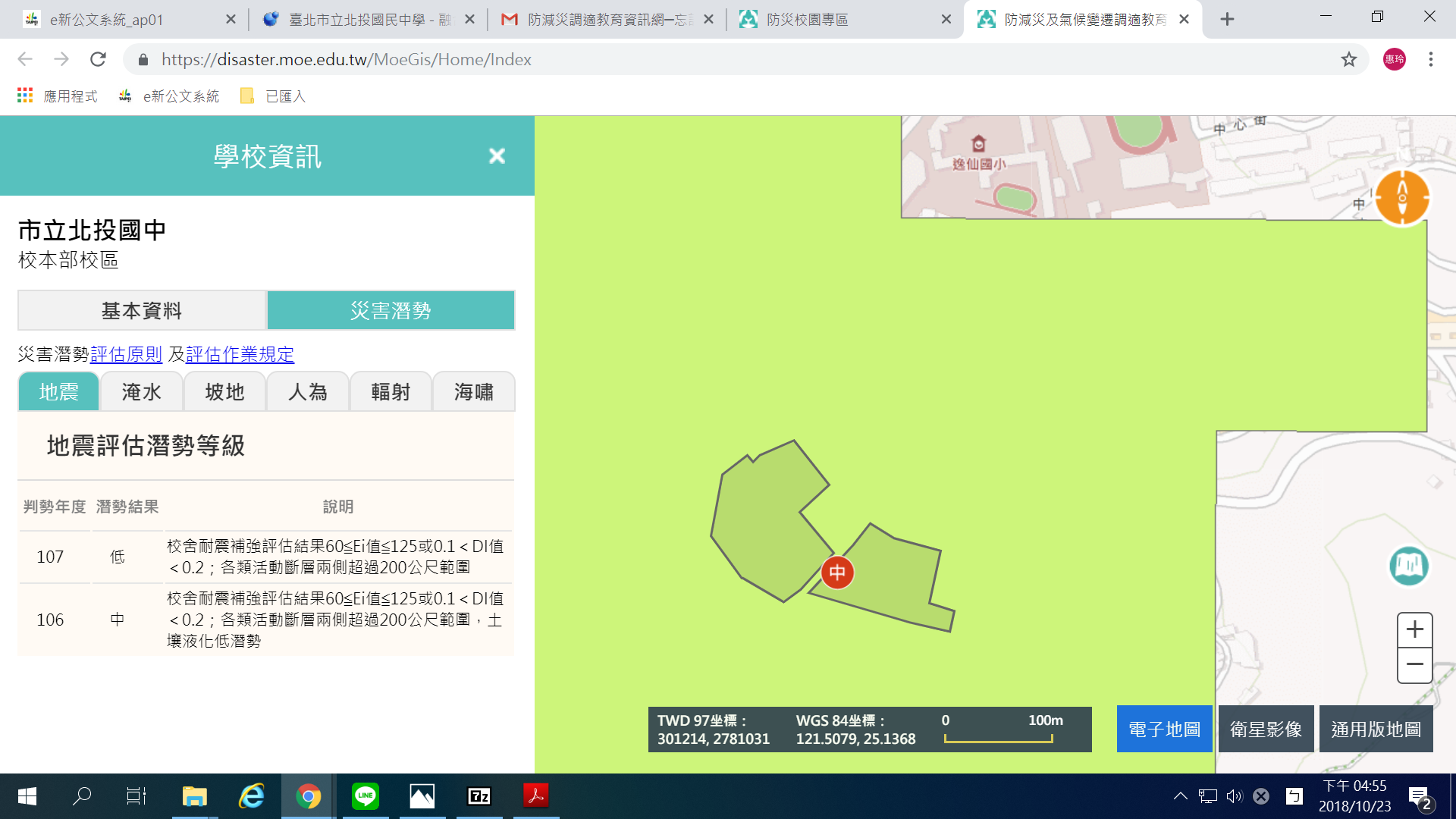 依據教育局來函發文日期：中華民國107年10月23日 發文字號：北市教安字第1076053456號107年10月23日至「防減災及氣候變遷調適教育資訊網-防災校園專區」北投國中107年度災害潛勢判釋結果查詢作業